REQUERIMENTO Nº 747/2015Requer Voto de Pesar pelo falecimento da SRA. NEUSA MARIA DOS SANTOS, ocorrido recentemente. Senhor Presidente, Nos termos do Art. 102, Inciso IV, do Regimento Interno desta Casa de Leis, requeiro a Vossa Excelência que se digne a registrar nos anais desta Casa de Leis voto de profundo pesar pelo falecimento da Sra. Neusa Maria dos Santos, ocorrido no último dia 28 de maio. Requeiro, ainda, que desta manifestação seja dada ciência aos seus familiares, encaminhando cópia do presente à Rua Profeta Isaías, 461, Jardim Laudissi II, nesta cidade.Justificativa:A Sra. Neusa Maria dos Santos tinha 54 anos e era filha de Francisco dos Santos e Anézia Lopes dos Santos e deixou os filhos Priscila e Rafael.Benquista por todos os familiares e amigos, seu passamento causou grande consternação e saudades; todavia, sua memória há de ser cultuada por todos que em vida a amaram.Que Deus esteja presente nesse momento de separação e dor, para lhes dar força e consolo.É, pois, este o Voto, através da Câmara de Vereadores, em homenagem póstuma e em sinal de solidariedade.                    Plenário “Dr. Tancredo Neves”, 29 de maio de 2015. José Antonio FerreiraDr. José                                              -vereador-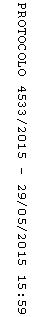 